Your recent request for information is replicated below, together with our response.Question 1For all crimes that fall under the Home Office offence group of stalking and harassment between January 1 2015 and December 31 2023, inclusive of both dates, please provide the number of crimes that include the keywords “deepfake”, “deep fake”, “artificial intelligence”, “AI” and “synthetic media” in the modus operandi report. Please also provide the dates of each of these incidents took place and an annual breakdown of how prevalent each of the keywords were. If you have a flag for online/cyber crimes, please tell me how many of these crimes were flagged as such.For the most recent 100 crimes, please provide the contents of the modus operandi reportQuestion 2For all crimes that fall under the Home Office offence group of blackmail between January 1 2015 and December 31 2023, inclusive of both dates, please provide the number of crimes that include the keywords “deepfake”, “deep fake”, “artificial intelligence”, “AI” and “synthetic media” in the modus operandi report. Please also provide the dates of each of these incidents took place and an annual breakdown of how prevalent each of the keywords were. If you have a flag for online/cyber crimes, please tell me how many of these crimes were flagged as such.For the most recent 100 crimes, please provide the contents of the modus operandi reportQuestion 3For all crimes that fall under the Home Office offence group of sexual offences between January 1 2015 and December 31 2023, inclusive of both dates, please provide the number of crimes that include the keywords “deepfake”, “deep fake”, “artificial intelligence”, “AI” and “synthetic media” in the modus operandi report. Please also provide the details of each of these incidents took place and an annual breakdown of how prevalent each of the keywords were. If you have a flag for online/cyber crimes, please tell me how many of these crimes were flagged as such.For the most recent 100 crimes, please provide the contents of the modus operandi reportHome Office Codes do not extend to Scotland and section 17 of the Act therefore applies. The information sought is not held by Police Scotland. Crimes in Scotland are recorded in accordance with the Scottish Government Justice Department offence classification codes, however there is no equivalent Scottish crime classification. Notwithstanding, we are currently unable to search crime reports based on the presence of particular words or phrases.If you require any further assistance please contact us quoting the reference above.You can request a review of this response within the next 40 working days by email or by letter (Information Management - FOI, Police Scotland, Clyde Gateway, 2 French Street, Dalmarnock, G40 4EH).  Requests must include the reason for your dissatisfaction.If you remain dissatisfied following our review response, you can appeal to the Office of the Scottish Information Commissioner (OSIC) within 6 months - online, by email or by letter (OSIC, Kinburn Castle, Doubledykes Road, St Andrews, KY16 9DS).Following an OSIC appeal, you can appeal to the Court of Session on a point of law only. This response will be added to our Disclosure Log in seven days' time.Every effort has been taken to ensure our response is as accessible as possible. If you require this response to be provided in an alternative format, please let us know.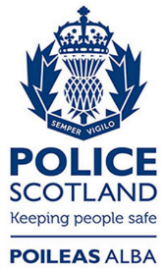 Freedom of Information ResponseOur reference:  FOI 24-0100Responded to:  6 February 2024